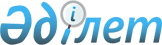 Об организации и финансировании оплачиваемых общественных работ и утверждение перечня целевых групп на 2013 год
					
			Утративший силу
			
			
		
					Постановление акимата Абайского района Восточно-Казахстанской области от 03 января 2013 года N 340. Зарегистрировано Департаментом юстиции Восточно-Казахстанской области 25 января 2013 года за N 2846. Утратило силу постановлением акимата Абайского района Восточно-Казахстанской области от 05 февраля 2014 года N 575

      Сноска. Утратило силу постановлением акимата Абайского района Восточно-Казахстанской области от 05.02.2014 N 575 (вводится в действие по истечении десяти календарных дней после дня его первого официального опубликования).

      

      

      Примечание РЦПИ.

      В тексте документа сохранена пунктуация и орфография оригинала.

      

      В соответствии с подпунктом 5) статьи 7, статьей 20 Закона Республики Казахстан от 23 января 2001 года «О занятости населения», согласно подпункту 13) пункта 1 статьи 31 Закона Республики Казахстан от 23 января 2001 года «О местном государственном управлении и самоуправлении в Республике Казахстан», Правил организации и финансирования общественных работ, утвержденных постановлением Правительства Республики Казахстан от 19 июня 2001 года № 836 «О мерах по реализации Закона Республики Казахстан от 23 января 2001 года «О занятости населения», в целях расширения системы государственных гарантий и поддержки различных групп населения, испытывающих затруднение в трудоустройстве, акимат Абайского района ПОСТАНОВЛЯЕТ:



      1. Утвердить прилагаемый перечень организаций, в которых будут проводиться общественные работы в 2013 году, виды, объемы, конкретные условия, источники финансирования и размеры оплаты труда участников общественных работ (приложение № 1).



      2. Размер оплаты труда утвердить в размере 1 минимальной заработной платы, установленной на 2013 год.



      3. Рекомендовать руководителям организаций предоставлять отдельным категориям работников (женщинам, имеющим несовершеннолетних детей, многодетным матерям, инвалидам, лицам, не достигшим восемнадцатилетнего возраста) возможность работать неполный рабочий день, а также применять гибкие формы организации рабочего времени.



      4. Утвердить перечень целевых групп на 2013 год (приложение № 2).



      5. Признать утратившим силу постановление акимата Абайского района от 26 декабря 2011 года № 132 «Об организации и финансировании оплачиваемых общественных работ и утверждение перечня целевых групп на 2012 год» (регистрационный № 5-5-134, опубликовано в районной газете «Абай елі» № 3 (172) от 13-22 января 2012 года).



      6. Контроль за исполнением настоящего постановления возложить на заместителя акима района Лдибаеву Е. А.



      7. Настоящее постановление вводится в действие по истечении десяти календарных дней после дня его первого официального опубликования.

      

      

      Исполняющий обязанности

      акима Абайского района                              М. ЕДИЛБАЕВ

Приложение № 1 к

постановлению акимата

№ 340 от «03» января 2012 года 

Перечень организаций, в которых будут проводиться общественные

работы в 2013 году, виды, объемы, источники финансирования и

конкретные условия общественных работ

      Конкретные условия общественных работ:

      Продолжительность рабочей недели составляет 5 дней с двумя выходными, восьми часовой рабочий день, обеденный перерыв 1 час, инструктаж по охране труда и технике безопасности, обеспечение специальной одеждой, инструментом и оборудованием организует работодатель. Оплата труда безработным, участвующих в общественных работах регулируется в соответствии с законодательством Республики Казахстан на основании индивидуального трудового договора и зависит от качества, количества и сложности выполненных работ путем перечисления на лицевые счета безработных; пенсионные и социальные отчисления производится в соответствии с законодательством Республики Казахстан. Условия общественных работ для отдельных категорий работников (женщины, имеющие несовершеннолетних детей, многодетным матерям, инвалидам, лицам не достигшие восемнадцатилетнего возраста) определяются с учетом особенностей условий труда соответствующей категории и предусматриваются трудовыми договорами, заключаемыми между работниками и работодателями в соответствии с трудовым законодательством Республики Казахстан.

Приложение № 2

к постановлению акимата

№ 340 от «03» января 2012 года 

Перечень целевых групп

      1. Малообеспеченные;



      2. Молодежь в возрасте до 21 года;



      3. Воспитанники детских домов, дети–сироты и дети, оставшиеся без попечения родителей в возрасте до 23 лет;



      4. Одинокие, многодетные родители, воспитывающие несовершеннолетних детей;



      5. Граждане, имеющие на содержании лиц, которые в порядке, установленным законодательством Республики Казахстан, признаны нуждающимися в постоянном уходе, помощи или надзоре;



      6. Лица предпенсионного возраста (за два года до выхода на пенсию по (возрасту));



      7. Инвалиды;



      8. Лица, уволенные из рядов Вооруженных Сил Республики Казахстан;



      9. Лица, освобожденные из мест лишения свободы или принудительного лечения;



      10. Оралманы;



      11. Выпускники организаций высшего и послевузовского образования;



      12. Лица, высвобожденные в связи с ликвидацией работодателя - юридического лица либо прекращением деятельности работодателя - физического лица, сокращением численности или штата работников;



      13. Лица, состоящие на учете службы пробации уголовно-исполнительной инспекции;



      14. Женщины старше 50 лет;



      15. Мужчины старше 55 лет;



      16. Лица, не работающие длительное время (более одного года).
					© 2012. РГП на ПХВ «Институт законодательства и правовой информации Республики Казахстан» Министерства юстиции Республики Казахстан
				п/пНаименования

организацийВиды

общественных работОбъем выполняемых

работСпрос

(заявленная

потребность)

(чел.)Предложение

(утверждено)

(чел.)Финансирование

(тенге)12345671Государственное учреждение «Аппарат акима Караульского сельского округа Абайского района Восточно-Казахстанской области»

Государственное учреждение «Аппарат акима Кенгирбайбиского сельского округа Абайского района Восточно-Казахстанской области»

Государственное учреждение «Аппарат акима Кокбайского сельского округа Абайского района Восточно-Казахстанской области»

Государственное учреждение «Аппарат акима Кундыздинского сельского округа Абайского района Восточно-Казахстанской области»

Государственное учреждение «Аппарат акима Архатского сельского округа Абайского района Восточно-Казахстанской области»

Государственное учреждение «Аппарат акима Каскабулакского сельского округа Абайского района Восточно-Казахстанской области»

Государственное учреждение «Аппарат акима Саржалского сельского округа Абайского района Восточно-Казахстанской области»

Государственное учреждение «Аппарат акима Токтамысского сельского округа Абайского района Восточно-Казахстанской области»

Государственное учреждение «Аппарат акима Медеуского сельского округа Абайского района Восточно-Казахстанской области»Участие в опросах по уточнению похозяйственных книг, работе с архивными документами;

уборка территории, экологическое оздоровление региона (озеленение и благоустройство);

сезонно-отопительные работы;

участие в ветеринарных санитарно-профилактических мероприятиях;

помощь в организации мероприятий культурного назначения20-25 документов2 раза12 мероприятии по плану301010499333301010499333Местный бюджетМестный бюджетМестный бюджетМестный бюджетМестный бюджетМестный бюджетМестный бюджетМестный бюджетМестный бюджет2Абайский районный суд Восточно-Казахстанской области (по согласованию)Помощь в работе с архивными документами;

доставка корреспонденции, повесток140 документов

5-10 документов44Местный бюджет3Государственное учреждение «Абайский районный дом культуры», кинотеатр «Арман»Помощь в работе с архивными документами;

доставка корреспонденции, помощь в проведении культурно-массовых районных мероприятий;30 документов

15 мероприятий33Местный бюджет4Государственное учреждение «Департамент уголовно-исполнительной системы по Восточно-Казахстанской области комитета уголовно-исполнительной системы уголовно-исполнительной инспекции Абайского района» (по согласованию)Помощь в работе с архивными и текущими документами, картотекой, доставка корреспонденции;

уборка территории;20-25 документов33Местный бюджет5Государственное учреждение «Управление юстиции Абайского района Департамента юстиции Восточно-Казахстанской области» (по согласованию)Помощь в работе с архивными документами, доставка корреспонденции;

уборка территории;500 документов55Местный бюджет6Государственное учреждение «Прокуратура Абайского района» (по согласованию)Помощь в подшивке надзорных материалов, в ведении журнала входящей корреспонденции, в работе с архивными документами, уборка территории;20-30 материалов

10-15 документов22Местный бюджет7Государственное учреждение «Объединенный отдел по делам обороны Абайского района Восточно-Казахстанской области» (по согласованию)Помощь в работе по оформлению личных дел призывников, учетно-послужных карточек, документов на призыв, анкет, автобиографий, справок;

помощь в работе с архивными документами, доставка корреспонденции, повесток призывникам;50 дел

25 документов66Местный бюджет8Государственное учреждение «Служба пожаротушения и авариино-спасательной работы Департамента по чрезвычайным ситуациям Восточно-Казахстанской области Абайского района пожарная часть № 49 (по согласованию)Помощь в работе с архивными документами;15-20 документов22Местный бюджет9Государственное учреждение «Отдел внутренних дел Абайского района Департамента внутренних дел Восточно-Казахстанской области Министерство внутренних дел Республики Казахстан» (по согласованию)Помощь в работе с архивными и текущими документами, картотекой, доставка корреспонденции;

уборка территории;20-25 документов33Местный бюджет10Абайское районное отделение Восточно-Казахстанской области филиал «Государственный центр по выплате пенсий» (по согласованию)Помощь в подборке документов для перерасчета пенсий, в работе с пенсионными делами;

помощь в обработке макетов дел по экологии;

помощь в работе с архивными и текущими документами;

доставка корреспонденции;9 363 пенсионных дел;

10 макетов

50-60 документов

4-5 документов66Местный бюджет11Государственное учреждение «Отдел занятости и социальных программ Абайского района Восточно-Казахстанской области»Помощь в работе с архивными, текущими документами, картотекой;

доставка корреспонденции;

помощь в обследовании материально-бытовых условий получателей социальных пособий;

помощь в формировании базы данных получателей социальных пособий;

уборка территории и помещений;1500 документов

20-30 документов

1000 дел

5-10 человек1010Местный бюджет12Государственное учреждение «Отдел предпринимательства, сельского хозяйства и ветеринарии Абайского района Восточно-Казахстанской области»Помощь в работе с архивными, текущими документами, доставка корреспонденции;15-20 документов33Местный бюджет13Государственное учреждение «Абайская районная централизованная библиотека имени М. Ауэзова»Помощь в работе по обслуживанию читателей, в проведении районных культурно-массовых мероприятий, в работе с книжным фондом, подшивке газет и журналов;10-20 человек33Местный бюджет14Государственное учреждение «Абайское районное управление Казначейства Департамента казначейства по Восточно-Казахстанской области комитета казначейства Министерство финансов Республики Казахстан» (по согласованию)Помощь в работе с архивными и текущими документами;25-30 документов44Местный бюджет15Абайский производственный участок Семейского филиала Республиканское государственное казенное предприятие «Центр по недвижимости по Восточно-Казахстанской области» Комитета регистрационной службы и оказания правовой помощи Министерства юстиции Республики Казахстан (по согласованию)Помощь в работе с архивными документами, картотекой, помощь по вводу и обработке статистических данных;300 документов44Местный бюджет16Государственное учреждение «Отдел образования, физической культуры и спорта Абайского района Восточно-Казахстанской области»Помощь в подготовке и проведении районных спортивно-массовых мероприятий;

помощь в работе с архивными и текущими документами, доставка корреспонденции;

уборка территории;20 мероприятий

25-35 документов66Местный бюджет17Абайский районный филиал Восточно-Казахстанской области общественное объединение Народно-Демократическая партия «Нур Отан» (по согласованию)Помощь в работе с архивными и текущими документами;25-30 документов33Местный бюджет и работадатель18Коммунальное государственное казенное предприятие «Медицинское объединение Абайского района»Помощь в работе с архивными документами, картотекой, помощь по вводу и обработке статистических данных;50-100 документов66Местный бюджет19Государственное учреждение «Общеобразовательная средняя школа-лицей имени Абая»Помощь в работе с архивными и текущими документами, доставка корреспонденции;

уборка территории;40-50 документов

30 документов1010Местный бюджет20Коммунальное государственное учреждение «Восточно-Казахстанская областная детско-юношеская спортивная школа по Абайскому району»уборка территории;77Местный бюджет21Государственное учреждение «Общеобразовательная Караульская гимназия»Помощь в работе с архивными и текущими документами, доставка корреспонденции;

уборка территории;

(озеленение и благоустройство)50-80 документов

45 документов66Местный бюдже22Коммунальное государственное казенное предприятие «Газета «Абай елі» (по согласованию)Помощь в своевременной доставке газет;

доставка корреспонденции;1000 штук

5-10 документов22Местный бюджет23Государственное учреждение «Аппарат Акима Абайского района»Помощь в работе с архивными документами, доставка корреспонденции;

уборка территории40-50 документов

30-40 документов1010Местный бюджет24Государственное учреждение «Управление государственного санитарно-эпидемиологического надзора по Абайскому району» (по согласованию)Помощь в работе с архивными и текущими документами, доставка корреспонденции;20-25 документов22Местный бюджет25Государственное учреждение Абайский территориальный отдел по исполнению судебных актов Департамента Восточно-Казахстанской области Комитета по исполнению судебных актов Министерства юстиции Республики Казахстан» (по согласованию)Помощь в работе с текущими документами;

помощь по вводу и обработке статистических данных;

помощь в работе с каталогом предприятий и организаций15-20 документов

30 документов

10 организаций66Местный бюджет26Управление архивов и документаций Восточно-Казахстанской области Государственное учреждение «Государственный архив Абайского района Восточно-Казахстанской области» (по согласованию)Помощь в работе при исполнении запросов100-150 дел33Местный бюджет27Абайский филиал республиканского государственного учреждения «Центр обслуживания населения № 2 Восточно-Казахстанской области» Комитета по контролю автоматизации государственных услуг и координации деятельности Центров обслуживания населения Министерства связи и информации Республики Казахстан (по согласованию)Помощь в работе с архивными и текущими документами;10-15 документов22Местный бюджет28Государственное учреждение «Налоговое управление по Абайскому району Налогового Департамента по Восточно-Казахстанской области Налогового комитета Министерство финансов Республики Казахстан» (по согласованию)Помощь в регистрации налоговых уведомлений;

помощь в работе в архиве по подготовке налоговых дел юридических лиц и индивидуальных предпринимателей на уничтожение по сроку хранения; доставка корреспонденции;2000 уведомлений

500 налоговых дел;

более 1000 писем, извещений66Местный бюджет29Государственное учреждение «Отдел земельных отношений Абайского района Восточно-Казахстанской области»Помощь в работе с архивными и текущими документами, доставка корреспонденции;

уборка помещений;20-30 документов44Местный бюджет30Государственное учреждение «Музыкальная школа имени Жанибека Карменова» (по согласованию)уборка территории;33Местный бюджет31Государственное учреждение «Управление статистики Абайского района Департамента статистики Восточно-Казахстанской области» (по согласованию)Помощь в работе с текущими документами;

помощь по вводу и обработке статистических данных;

доставка корреспонденции;20 документов

200 документов

20-25 документов66Местный бюджет32Государственное учреждение «Отдел культуры и развития языков Абайского района Восточно-Казахстанской области»Помощь в проведении культурно-массовых районных мероприятий;

помощь в работе с текущими документами40 мероприятий

15 документов33Местный бюджет33Государственное учреждение «Отдел внутренней политики Абайского района Восточно-Казахстанской области»Помощь в работе с архивными и текущими документами, доставка корреспонденции;30 документов

5-10 документов22Местный бюджет34Государственное учреждение «Отдел жилищно-коммунального хозяйства, пассажирского транспорта и автомобильных дорог Абайского района Восточно-Казахстанской области»Помощь в работе с архивными документами;

доставка корреспонденции и уведомлений;30 папок

30-40 документов33Местный бюджет35Абайский районный земельно-кадастровый филиал Восточно-Казахстанского дочернего государственного предприятия Государственный научно-производственный центр земельных ресурсов и землеустройства (по согласованию)Помощь в работе с архивными и текущими документами;

доставка корреспонденции;20-30 документов

10 документов33Местный бюджет36Государственное учреждение «Отдел архитектуры, градостроительства и строительства Абайского района Восточно-Казахстанской области»Помощь в работе с архивными документами;

доставка корреспонденции;20-30 документов

30-35 документов33Местный бюджет37Государственное учреждение «Отдел по чрезвычайным ситуациям Абайского района Департамента по чрезвычайным ситуациям Восточно-Казахстанской области Министерство по чрезвычайным ситуациям Республики Казахстан» (по согласованию)Помощь в работе с архивными документами;

доставка корреспонденции;

уборка территории;100 дел

5-6 документов11Местный бюджет38Коммунальное государственное учреждение «Абайский колледж» управления образования Восточно-Казахстанской области (по согласованию)Помощь в работе с архивными и текущими документами;10-15 документов44Местный бюджетитого240240